QR-коды услуг, предоставляемых в электронном виде№ п/пНаименование услугиQR-код заявленияНазначение отдельным категориям граждан мер социальной поддержки по оплате жилого помещения и (или) коммунальных услуг в форме компенсационных выплат.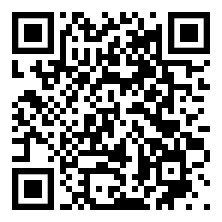 Предоставление субсидий на оплату жилого помещения и коммунальных услуг.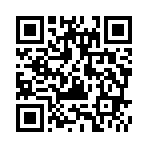 Принятие решений об отнесении семьи к многодетной и о предоставлении мер социальной поддержки многодетным семьям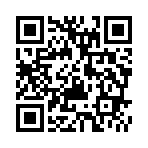 Возмещение стоимости услуг, предоставляемых согласно гарантированному перечню услуг по погребению, и выплата социального пособия на погребение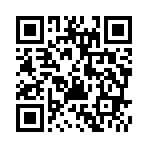 Назначение пособия на ребенка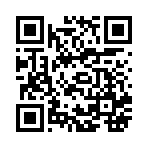 Назначение ежегодной денежной выплаты лицам, награжденным нагрудным знаком «Почетный донор России»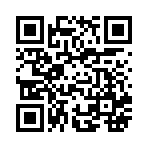 Присвоение звания «Ветеран труда»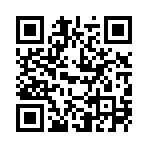 Назначение малоимущим гражданам государственной социальной помощи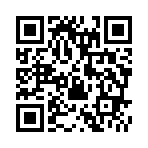 Назначение ежемесячной денежной выплаты за услугу по предоставлению фиксированной телефонной связи независимо от типа абонентской линии (проводной линии или радиолинии)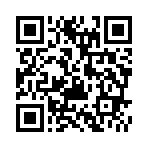 Бесплатное обеспечение протезами и протезно-ортопедическими изделиями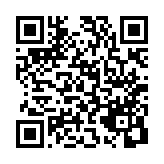 Назначение ежемесячной денежной выплаты отдельным категориям семей в случае рождения (усыновления (удочерения) третьего ребенка или последующих детей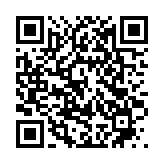 Предоставление отдельным категориям граждан меры социальной поддержки по проезду отдельными видами транспорта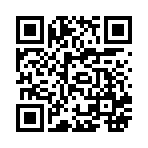 Предоставление средств (части средств) областного материнского (семейного) капитала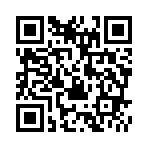 Зачисление на стационарное социальное обслуживание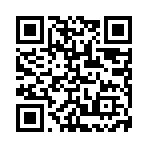 Зачисление граждан на социальное обслуживание на домуЗачисление граждан на социальное обслуживание в полустационарной формеНазначение ежемесячной денежной выплаты отдельной категории ветеранов Великой Отечественной войны, ветеранам труда, гражданам, приравненным к ветеранам труда по состоянию на 31 декабря 2004 г., реабилитированным лицам и лицам, признанным пострадавшими от политических репрессий.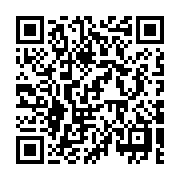 Назначение компенсации расходов на уплату взноса на капитальный ремонт общего имущества в многоквартирном доме  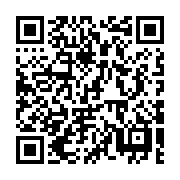 Назначение ежемесячной денежной выплаты на частичную оплату жилого помещения и коммунальных услугНазначение денежной выплаты отдельным категориям граждан (не предоставляется в электронном виде)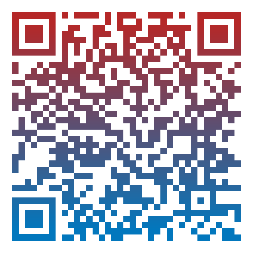 Выдача справки о праве на меры социальной поддержки приемного родителя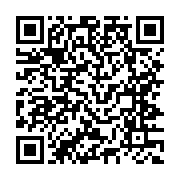 Назначение пенсии Кузбасса отдельным категориям граждан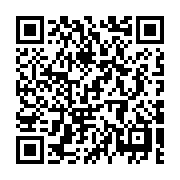 Признание семьи или одиноко проживающего гражданина малоимущими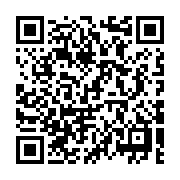 